UKEPLAN  2. klasse  uke: 44  		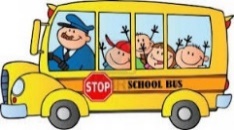 MandagTirsdagOnsdag Torsdag Fredag 1Norsk NorskSamfunnsfagNorsk    FRI2Matte  MatteGym 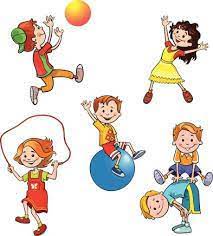       Norsk    FRI3Engelsk KRLENorskMattelunsjlunsjKort lunsjlunsj4KRLEKunst og HåndverkMusikk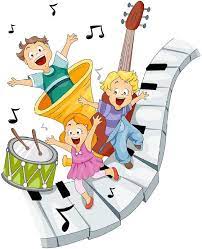 Gym5       NorskKunst og håndverkSkolen slutter 12.00TEMA 6LeketimePraktisk matteSkolen slutter 12.00        TEMA.Skolen slutter 14.00Skolen slutter 14.00Skolen slutter 12.00Skolen slutter 14.00skolen slutter 14.00Lekse til tirsdagLekse til onsdagLekse til torsdagLekse til fredagNorsk: Les den teksten du klarer på s. 84-85Matte: Gjør side 39 i Multi ØvebokEngelsk: (kan gjøres i løpet av uka) : Skriv glosene fra side 24-25 i gloseboka di – på engelsk, og hva de betyr på norsk. Norsk: Skriv om en gang noe var for varmt eller for kaldt!Matte: gjør s.40 i Multi ØvebokNorsk: Les s. 88-89 i lesebokaMatte: gjør s. 41 i Multi ØvebokBESKJED TIL NESTE MANDAG: elevrådet serverer havregrynsgrøt til lunsj! (da trenger du kanskje ikke matpakke?)Beskjedtilhjemmet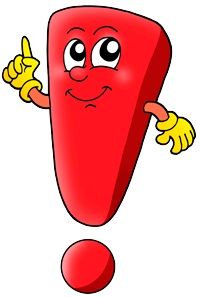 Hei!Da er to uker med FORUT over – det er alltid like artig å jobbe med dette prosjektet, sammen med de andre lærerne og elevene i småskolen. Denne uka er ei «ordinær» uke, bortsett fra at vi starter med utviklingssamtalene! HUSK Å SI IFRA PÅ FORHÅND DERSOM NOE KOMMER I VEIEN!Neste uke, på mandag serverer elevrådet havregrynsgrøt til lunsj til alle på skolen! Hvis ditt barn spiser dette, er det kanskje ikke nødvendig med matpakke på mandag!?Dersom dere ønsker å snakke med meg kan jeg nås på mobil 47382583.Hilsen Chanette Mål for uka:Naturfag/ samfunnsfag:Krle:Jeg har hørt om og kan fortelle om Jesu fødselMatematikk:Jeg kan regne med minus-stykker (subtraksjon) med tallene opp til 40Norsk:Jeg har lært om leseknepet ALT JEG VET , som hjelper meg å lese og forstå tekster (Hvis overskriften er : Beveren. – Hva vet jeg om beveren fra før?)Engelsk:Jeg kan kjenne igjen ord for møbler, utstyr og lekerSosiale ferdigheter:Jeg er positiv når vi skal ha nye aktiviteter eller lærer nye arbeidsmåter. 